12 апреля 2021 г.                                                                                             № 806О внесении изменений в муниципальную программу Предгорного муниципального округа Ставропольского края «Реализация социальной политики», утвержденную постановлением администрации Предгорного муниципального округа Ставропольского края 28 января 2021 г. № 149В соответствии с статьёй 179 Бюджетного кодекса Российской Федерации,  постановлением администрации Предгорного муниципального округа от 25 декабря 2020 г. № 98 «Об утверждении Порядка разработки, реализации и оценки эффективности муниципальных программ Предгорного муниципального округа Ставропольского края», распоряжением администрации Предгорного муниципального округа Ставропольского края от 28 декабря 2020 г. № 81-р «Об утверждении Методических указаний по разработке и реализации муниципальных программ Предгорного округа Ставропольского края», администрация Предгорного муниципального округа Ставропольского краяПОСТАНОВЛЯЕТ:1. Внести изменения в муниципальную программу Предгорного муниципального района Ставропольского края «Реализация социальной политики» утвержденную постановлением администрации Предгорного муниципального округа Ставропольского края от  28 января 2021 г. № 149, изложив ее в прилагаемой редакции.2. Контроль за выполнением настоящего постановления возложить на заместителя главы администрации Предгорного муниципального округа Ставропольского края Крутникова В.В.3. Разместить настоящее постановление на официальном сайте Предгорного муниципального округа Ставропольского края                      www.pmosk.ru в информационно-телекоммуникационной сети «Интернет».4. Настоящее постановление вступает в силу со дня его обнародования.Глава Предгорногомуниципального округаСтавропольского края                                                                   Н.Н.БондаренкоПРИЛОЖЕНИЕк постановлению администрацииПредгорного муниципального округаСтавропольского краяот 12 апреля 2021 г. № 806МУНИЦИПАЛЬНАЯ ПРОГРАММАПредгорного муниципального округа Ставропольского края«Реализация социальной политики»ПАСПОРТмуниципальной программыПредгорного муниципального округа Ставропольского края«Реализация социальной политики»Приоритеты и целиреализуемой в Предгорном муниципальном округе государственной политики в сфере социальной защиты населения Программа направлена на реализацию в Предгорном муниципальном округе Ставропольского края (далее – округ) государственной политики по созданию эффективной системы социальной поддержки граждан, определенной:указами Президента Российской Федерации от 07 мая 2018 г. № 204 «О национальных целях и стратегических задачах развития Российской Федерации на период до 2024 года» и от 21 июля 2020 г. № 474 «О национальных целях развития Российской Федерации на период до 2030 года»;Федеральным законом от 12 января 1996 г. № 7-ФЗ «О некоммерческих организациях»;национальным проектом «Демография», паспорт которого утвержден президиумом Совета при Президенте Российской Федерации по стратегическому развитию и национальным проектам (протокол от 03.09.2018 № 10);Стратегией социально-экономического развития Северо-Кавказского федерального округа до 2025 года, утвержденной распоряжением Правительства Российской Федерации от 6 сентября 2010 г. № 1485-р;Законом Ставропольского края от 27 декабря 2019 г. № 110-кз «О Стратегии социально-экономического развития Ставропольского края до 2035 года»;региональным проектом «Разработка и реализация программы системной поддержки и повышения качества жизни граждан старшего поколения (Ставропольский край)», паспорт которого утвержден решением совета при Губернаторе Ставропольского края по проектной деятельности (протокол от 13 декабря 2018 г. № 4;)региональным проектом «Финансовая поддержка семей при рождении детей на территории Ставропольского края», паспорт которого утвержден решением совета при Губернаторе Ставропольского края по проектной деятельности (протокол от 13 декабря 2018 г. № 4);государственной программой Ставропольского края «Социальная поддержка граждан», утвержденной постановлением Правительства Ставропольского края от 14 декабря 2018 г. № 568-п;Стратегией социально-экономического развития Предгорного района до 2035 года, утвержденной решением совета депутатов от 23 декабря 2019 г.               № 72;иными нормативными правовыми актами Российской Федерации и Ставропольского края.Приоритетами реализуемой в округе государственной политики в сфере реализации Программы являются:реализация прав граждан, в том числе имеющих детей, на социальную поддержку в целях сохранения благоприятных условий жизнедеятельности;создание условий для роста благосостояния граждан- получателей мер социальной поддержки;обеспечение адресной системы предоставления мер социальной поддержки семьям с детьми, активизация поощрительных мер в отношении каждого рожденного ребенка;обеспечение в соответствии с законодательством Российской Федерации и законодательством Ставропольского края социальных выплат отдельным категориям граждан.С учетом изложенных приоритетов реализуемой в округе государственной политики в сфере социальной защиты населения целями Программы являются:осуществление отдельных государственных полномочий в области социальной поддержки отдельных категорий граждан Российской Федерации, проживающих на территории Предгорного муниципального округа;предоставление дополнительных мер социальной поддержки отдельным категориям граждан, постоянно проживающим на территории Предгорного муниципального округа;оказание муниципальной поддержки общественным организациям ветеранов, инвалидам и иным социально ориентированным некоммерческим организациям, осуществляющим деятельность на территории Предгорного муниципального округа.Достижение целей Программы осуществляется путем решения задач и выполнения основных мероприятий подпрограмм Программы, взаимосвязанных по срокам, ресурсам и исполнителям:подпрограмма 1 «Социальная поддержка населения Предгорного муниципального округа» (приведена в приложении 6 к Программе);подпрограмма 2 «Дополнительные меры социальной поддержки населения» (приведена в приложении 7 к Программе);подпрограмма 3 «Развитие и поддержка социально ориентированных некоммерческих организаций» (приведена в приложении 8 к Программе);подпрограмма 4 «Обеспечение реализации муниципальной программы Предгорного муниципального округа Ставропольского края «Реализация социальной политики» и общепрограммные мероприятия» (приведена в приложении 9 к Программе).Сведения об индикаторах достижения цели Программы и показателях решения задач подпрограмм Программы, и их значениях (приведены в приложении 1 к Программе);Перечень основных мероприятий подпрограмм Программ (приведен в приложении 2 к Программе);Сведения о весовых коэффициентах, присвоенных цели Программы, задачам подпрограмм Программы (приведены в приложении 3 к Программе);Сведения об источнике информации и методике расчета индикаторов достижения цели Программы и показателей решения задач подпрограмм Программы (приведены в приложении 4 к Программе);Объемы и источники финансового обеспечения Программы (приведены в приложении 5 к Программе).__________________________________ПРИЛОЖЕНИЕ 1к муниципальной программе Предгорного муниципального округаСтавропольского края«Реализация социальной политики»Сведенияоб индикаторах достижения целей муниципальной программы Предгорного муниципального округа Ставропольского края «Реализация социальной политики» и показателях решения задач подпрограмм Программы, и их значениях________________ПРИЛОЖЕНИЕ 2к муниципальной программеПредгорного муниципального округаСтавропольского края«Реализация социальной политики»ПЕРЕЧЕНЬосновных мероприятий подпрограмм ПрограммыПРИЛОЖЕНИЕ 3к муниципальной программе Предгорного муниципального округа Ставропольского края «Реализация социальной политики»СВЕДЕНИЯо весовых коэффициентах, присвоенных целям Программы, задачам подпрограмм Программы_______________________________ПРИЛОЖЕНИЕ 4к муниципальной программеПредгорного муниципального округа Ставропольского края«Реализация социальной политики»СВЕДЕНИЯоб источнике информации и методике расчета индикаторов достижения целей Программы ипоказателей решения задач подпрограмм Программы__________________________________ПРИЛОЖЕНИЕ 5к муниципальной программеПредгорного муниципального округа Ставропольского края«Реализация социальной политики»Объемы и источникифинансового обеспечения Программы_________________________________ПРИЛОЖЕНИЕ 6к муниципальной программеПредгорного муниципального округа Ставропольского края«Реализация социальной политики»ПОДПРОГРАММА 1«Социальная поддержка населения Предгорного муниципального округа»муниципальной программы Предгорного муниципального округа Ставропольского края «Реализация социальной политики»ПАСПОРТподпрограммы 1 «Социальная поддержка населения Предгорного муниципального округа» муниципальной программы Предгорного муниципального округа Ставропольского края«Реализация социальной политики»Характеристика основных мероприятий ПодпрограммыПодпрограммой предусмотрена реализация следующих основных мероприятий:1. Предоставление мер социальной поддержки отдельным категориям граждан.В рамках реализации данного основного мероприятия Подпрограммы предполагается осуществление 12 видов социальных выплат различным категориям граждан:ежемесячная денежная выплата ветеранам труда, лицам, награжденным медалью» Герой Ставрополья», и лицам, проработавшим в тылу в период с     22 июня 1941 г. по 09 мая 1945 г. не менее шести месяцев, исключая период на временно оккупированных территориях СССР, либо награжденным орденами или медалями СССР за самоотверженный труд в период Великой Отечественной войны;ежемесячная денежная выплата лицам, удостоенным звания «Ветеран труда Ставропольского края»;ежемесячная денежная выплата реабилитированным лицам и лицам, признанным пострадавшими от политических репрессий;ежемесячная доплата к пенсии гражданам, ставшими инвалидами при исполнении служебных обязанностей в районах боевых действий;ежемесячная денежная выплата семьям погибших ветеранов боевых действий;ежегодная денежная выплата лицам награжденным нагрудным знаком «Почетный Донор России», «Почетный донор СССР»;социальное пособие на погребение;ежегодная денежная выплата «Детям – войны в Ставропольском крае»;государственная социальная помощь малоимущим семьям и малоимущим одиноко проживающим гражданам;предоставление гражданам субсидий на оплату жилого помещения и коммунальных услуг;выплат ежегодного социального пособия на проезд учащимся (студентам);выплата компенсации страховых премий по договору ОСАГО владельцев транспортных средств инвалидам (в том числе детям-инвалидам).2. Предоставление мер социальной поддержки семьям и детям.В рамках реализации данного основного мероприятия Подпрограммы предполагается осуществление 6 видов социальных выплат:- выплата ежемесячного пособия на ребенка;ежемесячная денежная выплата на детей в возрасте от трех до семи лет включительно;денежная компенсация семьям, в которых в период с 01 января 2011 г. по 31 декабря 2015 г. родился третий или последующий ребенок;ежемесячная денежная компенсация на каждого ребенка в возрасте до 18 лет многодетным семьям;ежегодная денежная компенсация многодетным семьям на каждого из детей не старше 18 лет, обучающихся в общеобразовательных организациях, на приобретение комплекта школьной одежды, спортивной обуви и школьных принадлежностей;выплата государственных пособий лицам, не подлежащих обязательному социальному страхованию на случай временной нетрудоспособности и связи с материнством, и лицам, уволенным в связи с ликвидацией организаций (прекращением деятельности, полномочий физическими лицами).3. Реализации регионального проекта «Финансовая поддержка семей при рождении детей».В рамках реализации данного основного мероприятия Подпрограммы предполагается осуществление 3 видов социальных выплат:государственная социальная помощь малоимущим семьям и малоимущим одиноко проживающим гражданам (региональный проект);ежемесячная денежная выплата нуждающимся в поддержке семьям, назначаемая в случае рождения в них после 31 декабря 2012 года третьего ребенка или последующих детей до достижения ребенком возраста трех лет;ежемесячная выплата в связи с рождением (усыновлением) первого ребенка.Реализация вышеуказанных основных мероприятий Подпрограммы позволит обеспечить ежегодное сохранение доли граждан, которым предоставлены меры социальной поддержки отдельных категорий граждан, в общей численности граждан, обратившихся и имеющих право на их получение в соответствии с законодательством Российской Федерации и законодательством Ставропольского края на уровне 100 процентов.Ответственным исполнителем данного основного мероприятия Подпрограммы является управление труда и социальной защиты населения.ПРИЛОЖЕНИЕ 7к муниципальной программеПредгорного муниципального округа Ставропольского края«Реализация социальной политики»ПОДПРОГРАММА 2«Дополнительные меры социальной поддержки населения» муниципальной программы Предгорного муниципального округа Ставропольского края «Реализация социальной политики»ПАСПОРТподпрограммы 2 «Дополнительные меры социальной поддержки населения»муниципальной программы Предгорного муниципального округа Ставропольского края «Реализация социальной политики»Характеристика основных мероприятий ПодпрограммыПодпрограммой предусмотрена реализация следующих основных мероприятий:1. Обеспечение мер социальной поддержки.В рамках реализации данного основного мероприятия Подпрограммы предполагается осуществление 3 видов социальных выплат:осуществление мер социальной поддержке по оплате жилищно-коммунальных услуг отдельным категориям граждан;предоставление дополнительной меры социальной поддержки в виде дополнительной компенсации расходов на оплату жилых помещений и коммунальных услуг участникам, инвалидам Великой Отечественной войны и бывшим несовершеннолетним узникам;предоставление компенсации расходов на уплату взноса на капитальный ремонт общего имущества в многоквартирном доме отдельным категориям граждан.2. Выдача удостоверений ветеранам труда, ветеранам войны, членам семей погибших военнослужащих, детям войны, многодетным семьям, справок о получении (неполучении) мер социальной поддержки. В рамках реализации данного основного мероприятия Подпрограммы предполагается выдача удостоверений ветеранам труда, ветеранам войны, членам семей погибших военнослужащих, многодетным семьям, а также справок о получении (неполучении) мер социальной поддержки.Реализация вышеуказанных основных мероприятий Подпрограммы позволит обеспечить:увеличение числа получателей дополнительных мер социальной поддержки населения с 5573 единиц в 2021 году до 5610 единиц в 2026 году;увеличение количества выданных удостоверений ветеранам труда, ветеранам войны, членам семей, погибших военнослужащих, многодетным семьям и справок о получении (неполучении) мер социальной поддержки с 750 штук в 2021 году до 805 штук в 2026 году.Ответственным исполнителем данного основного мероприятия Подпрограммы является управление труда и социальной защиты населения.ПРИЛОЖЕНИЕ 8к муниципальной программеПредгорного муниципального округа Ставропольского края«Реализация социальной политики»ПОДПРОГРАММА 3«Развитие и поддержка социально ориентированных некоммерческих организаций» муниципальной программы Предгорного муниципального округа Ставропольского края «Реализация социальной политики»ПАСПОРТ подпрограммы 3 «Развитие и поддержка социально ориентированных некоммерческих организаций» муниципальной программы Предгорного муниципального округа Ставропольского края «Реализация социальной политики»Характеристика основных мероприятий ПодпрограммыПодпрограммой предусмотрена реализация следующих основных мероприятий:1. Муниципальная поддержка социально ориентированных некоммерческих организаций.В рамках реализации данного основного мероприятия Подпрограммы предполагается предоставление:финансовой помощи: субсидий общественным организациям ветеранов, инвалидов и иным социально ориентированным некоммерческим организациям на реализацию социально значимых программ и мероприятий за счет средств бюджета Предгорного муниципального округа Ставропольского края;имущественной, информационной, консультационной поддержек.Ответственным исполнителем данного основного мероприятия Подпрограммы является отдел социального развития.В реализации данного основного мероприятия Подпрограммы участвуют социально ориентированные некоммерческие организации Предгорного муниципального округа (по согласованию).2. Формирование реестра социально ориентированных некоммерческих организаций.В рамках реализации данного основного мероприятия Подпрограммы предполагается формирование и ведение реестра социально ориентированных некоммерческих организаций, зарегистрированных на территории Предгорного муниципального округа.Ответственным исполнителем данного основного мероприятия Подпрограммы является отдел социального развития.Реализация вышеуказанных основных мероприятий Подпрограммы позволит обеспечить:ежегодное оказание финансовой поддержки за счет средств бюджета Предгорного муниципального округа 1 социально ориентированной некоммерческой организаций;увеличение количества социально ориентированных некоммерческих организаций, зарегистрированных на территории Предгорного муниципального округа с 5 единиц в 2021 году до 7 единиц в 2026 году.ПРИЛОЖЕНИЕ 9к муниципальной программеПредгорного муниципального округа Ставропольского края«Реализация социальной политики»ПОДПРОГРАММА 4«Обеспечение реализации муниципальной программы Предгорного муниципального округа Ставропольского края «Реализация социальной политики» и общепрограммные мероприятия»Сферой реализации подпрограммы 4 «Обеспечение реализации муниципальной программы Предгорного муниципального округа Ставропольского края «Реализация социальной политики» и общепрограммные мероприятия» (далее – Подпрограмма) является управленческая и организационная деятельность управления труда и социальной защиты населения.Управление реализацией Подпрограммы осуществляется в рамках функций, определенных положением об управлении труда и социальной защиты населения администрации Предгорного муниципального округа Ставропольского края.Подпрограмма предусматривает реализацию основного мероприятия «Обеспечение реализации Программы».В рамках реализации основного мероприятия Подпрограммы предусмотрены расходы на содержание управления труда и социальной защиты населения.Общий объем финансового обеспечения Подпрограммы составит 163 305,99 тыс. рублей, том числе по годам:в 2021 году – 27 215,33 тыс. рублей;в 2022 году – 27 217,82 тыс. рублей;в 2023 году – 27 218,21 тыс. рублей;в 2024 году – 27 218,21 тыс. рублей;в 2025 году – 27 218,21 тыс. рублей;в 2026 году – 27 218,21 тыс. рублей.по источникам финансового обеспечения:за счет средств федерального бюджета - 0,00 тыс. рублей, в том числе по годам:в 2021 году – 0,00 тыс. рублей;в 2022 году – 0,00 тыс. рублей;в 2023 году – 0,00 тыс. рублей;в 2024 году – 0,00 тыс. рублей;в 2025 году – 0,00 тыс. рублей;в 2026 году – 0,00 тыс. рублей.за счет средств краевого бюджета – 163 305,99 тыс. рублей, в том числе по годам:в 2021 году – 27 215,33 тыс. рублей;в 2022 году – 27 217,82 тыс. рублей;в 2023 году – 27 218,21 тыс. рублей;в 2024 году – 27 218,21 тыс. рублей;в 2025 году – 27 218,21 тыс. рублей;в 2026 году – 27 218,21 тыс. рублей.за счет средств местного бюджета - 0,00 тыс. рублей, в том числе по годам:в 2021 году – 0,00 тыс. рублей;в 2022 году – 0,00 тыс. рублей;в 2023 году – 0,00 тыс. рублей;в 2024 году – 0,00 тыс. рублей;в 2025 году – 0,00 тыс. рублей;в 2026 году – 0,00 тыс. рублей.Ответственными исполнителями данного основного мероприятия Подпрограммы является управления труда и социальной защиты населения.Подпрограмма реализуется в 2021 - 2026 годах без разделения на этапы ее реализации, так как мероприятие Подпрограммы реализуются ежегодно с установленной периодичностью.Перечень основных мероприятий Подпрограммы приведен в приложении 2 к Программе.ДОПОЛНИТЕЛЬНЫЕ МАТЕРИАЛЫпредоставляемые с проектом муниципальной программы Предгорного муниципального округа Ставропольского края «Реализация социальной политики»:Раздел 1 Характеристика текущего состояния соответствующей сферы социально-экономического развития Предгорного округа, ее основные показатели и формулировку основных проблем в указанной сфереПрограмма разработана в соответствии с долгосрочными целями социально-экономического развития Предгорного муниципального округа.Система социальной защиты населения, сформированная в Предгорном округе, представляет собой комплекс мер экономического, правового и организационного характера, направленных на получение мер социальной поддержки гражданам обратившимся и имеющим на это право.В рамках государственных полномочий, переданных органам местного самоуправления в сфере социальной защиты населения, отдельным категориям граждан за счет средств федерального бюджета и бюджета Ставропольского края выплачиваются пособия, компенсации, субсидии, доплаты, денежные выплаты.В Предгорном муниципальном округе свыше 40000 человек получателей мер социальной поддержки, предоставляемой за счет средств федерального бюджета и бюджета Ставропольского края. Объем бюджетных ассигнований за счет всех бюджетных источников, направляемых на социальную поддержку, составил в 2018 году                              513,85 млн. рублей, в 2019 году 505,21 млн. рублей, за 6 месяцев 2020 года 278,49 млн. рублей.Несмотря на рост размера заработной платы и пенсий, число граждан, нуждающихся в адресной помощи со стороны государства, остается достаточно высоким, в связи с чем одной их ключевых проблем в области обеспечения социальных обязательств является предоставление мер социальной поддержки гражданам с привязкой к уровню доходов и социальному положению граждан, что позволит эффективно и рационально использовать бюджетные средства.Несмотря на то, что сохранение мер социальной поддержки, предоставляемых отдельным категориям граждан, остается приоритетным со стороны государства, наблюдаются значительные изменения в социальной сфере, положение отдельных категорий граждан продолжает оставаться сложным. Рост денежных доходов по-прежнему отстает от удорожания товаров и услуг первой необходимости и не способствует значительному сокращению числа граждан, нуждающихся в социальной поддержке. В связи с этим выполнение в полном объеме социальных обязательств государства перед населением, обеспечение социальной поддержки является приоритетным направлением государственной политики в социальной сфере.Дальнейшая работа по повышению эффективности социальной поддержки населения будет направлена на предоставление дополнительных мер социальной поддержки, стимулирование социальной активности граждан, поддержку деятельности некоммерческих общественных организаций.Основными проблемами в социальной сфере являются риски реализации программы:Финансово-экономические риски, связанные с возможным сокращением в ходе реализации Программы, объемов средств федерального, краевого и муниципального бюджетов, направленных на реализацию основных мероприятий Программы.Социальные риски, связанные с резким изменением численного и возрастного состава населения Предгорного муниципального округа.Микроэкономические риски, связанные с возможностью снижения темпов роста экономики, высокой инфляцией и ухудшением материального положения населения Предгорного округа. Успешному решению социальных проблем способствует поддержка социально ориентированных некоммерческих организаций.Одним из институтов, способных эффективно справиться с решением задач привлечения дополнительных финансовых средств в отрасль социальной сферы, а также содействовать оптимизации распределения ресурсов экономики, является некоммерческий сектор. Через НКО члены городского сообщества получают возможность проявлять добровольную инициативу, что дает не только ощутимый экономический, но и социальный эффект. Использование потенциала и энергии, которыми обладают общественные структуры, обеспечит дальнейшее развитие социальной, политической и экономической сфер округа.Федеральным законом от 06 октября 2003 г. № 131-ФЗ «Об общих принципах организации местного самоуправления в Российской Федерации» оказание поддержки социально ориентированным некоммерческим организациям, благотворительной деятельности и добровольчеству отнесены к вопросам местного значения.Правительством Ставропольского края принято распоряжение от                      14 июня 2017 г. № 149-рп «Об утверждении Плана мероприятий («Дорожная карта») по обеспечению поэтапного доступа социально ориентированных некоммерческих организаций, осуществляющих на территории Ставропольского края деятельность в социальной сфере, к бюджетным средствам, выделяемым на предоставление социальных услуг населению Ставропольского края, на 2017-2020 годы».Во исполнение вышеуказанных нормативных актов в Программу включена подпрограмма «Развитие и поддержка социально ориентированных некоммерческих организаций» реализация которой будет способствовать формированию организационных, правовых, финансовых и социально-экономических условий для деятельности социально ориентированных некоммерческих организаций, направленной на решение актуальных социальных проблем.Некоммерческие организации и общественные объединения,осуществляющие деятельность на территории Предгорного муниципального округаРаздел 2. Обоснование необходимых объемов бюджетных ассигнований бюджета Предгорного округа Ставропольского края на реализацию основных мероприятий муниципальной программы:объем финансового обеспечения Программы составит 6 394 409,77 тыс. рублей, в том числе по годам:в 2021 году – 1 052 183,67 тыс. рублей;в 2022 году – 1 052 527,54 тыс. рублей;в 2023 году – 1 072 424,64 тыс. рублей;в 2024 году – 1 072 424,64 тыс. рублей;в 2025 году – 1 072 424,64 тыс. рублей;в 2026 году – 1 072 424,64 тыс. рублей;по источникам финансового обеспечения:за счет средств федерального бюджета: 2 113 760,93 тыс. рублей, в том числе по годам:в 2021 году – 659 813,60 тыс. рублей;в 2022 году – 285 007,21 тыс. рублей;в 2023 году – 292 235,03 тыс. рублей;в 2024 году – 292 235,03 тыс. рублей;в 2025 году – 292 235,03 тыс. рублей;в 2026 году – 292 235,03 тыс. рублей;за счет средств краевого бюджета – 4 280 108,84 тыс. рублей в том числе по годам:в 2021 году – 392 280,07 тыс. рублей;в 2022 году – 767 430,33 тыс. рублей;в 2023 году – 780 099,61 тыс. рублей;в 2024 году – 780 099,61 тыс. рублей;в 2025 году – 780 099,61 тыс. рублей;в 2026 году – 780 099,61 тыс. рублей;за счет средств местного бюджета – 540,00 тыс. рублей, в том числе по годам:в 2021 году – 90,00 тыс. рублей;в 2022 году – 90,00 тыс. рублей;в 2023 году – 90,00 тыс. рублей;в 2024 году – 90,00 тыс. рублей;в 2025 году – 90,00 тыс. рублей;в 2026 году – 90,00 тыс. рублейРаздел 3. Описание основных мер правового регулирования в соответствующей сфере реализации Программы, направленных на достижение целей и (или) ожидаемых конечных результатов реализации Программы, с обоснованием основных положений необходимых нормативных правовых актов Предгорного муниципального округа и сроков их принятия.На дату формирования проекта подпрограммы Программы разработка и принятие нормативных правовых актов муниципального округа в сфере развития спорта и физической культуры не планируется.Раздел 4. Сведения об источнике информации и методике расчета индикаторов достижения целей муниципальной программы и показателей решения задач подпрограмм муниципальной программы.Сведения формах государственного (федерального) статистического наблюдения м методиках расчета значений индикаторов достижения целей Программы и показателей решения задач подпрограмм Программы представлены в Приложении 4.Раздел 5. Сведения об объемах средств районного бюджета, планируемых направить на развитие инновационной деятельности в Предгорном районе в рамках реализации Программы.Поддержка инновационной деятельности за счет районного бюджета в рамках реализации Подпрограммы не предусмотрена.Раздел. Потребность в трудовых ресурсах. Реализации Программы будет осуществляться ответственным исполнителем, соисполнителем пределах штатной численности. Необходимости в привлечении специалистов инженерно-технических специальностей для реализации Подпрограммы нет.____________________________________________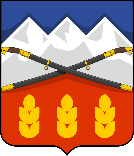 ПОСТАНОВЛЕНИЕАДМИНИСТРАЦИИ ПРЕДГОРНОГО МУНИЦИПАЛЬНОГО ОКРУГАСТАВРОПОЛЬСКОГО КРАЯст. ЕссентукскаяНаименование Программымуниципальная программа Предгорного муниципального округа Ставропольского края «Реализация социальной политики» (далее - Программа)Ответственный исполнитель Программыуправление труда и социальной защиты населения администрации Предгорного муниципального округа Ставропольского края (далее - управление труда и социальной защиты населения)Соисполнители Программыотдел социального развития администрации Предгорного муниципального округа Ставропольского края (далее - отдел социального развития)Участники Программысоциально ориентированные некоммерческие организации Предгорного муниципального округа (по согласованию)Подпрограммы Программы подпрограмма 1 «Социальная поддержка населения Предгорного муниципального округа»;подпрограмма 2 «Дополнительные меры социальной поддержки населения»;подпрограмма 3 «Развитие и поддержка социально ориентированных некоммерческих организаций»;подпрограмма 4 «Обеспечение реализации муниципальной программы Предгорного муниципального округа Ставропольского края «Реализация социальной политики» и общепрограммные мероприятия»Цели Программыосуществление отдельных государственных полномочий в области социальной поддержки отдельных категорий граждан Российской Федерации, проживающих на территории Предгорного муниципального округа;предоставление дополнительных мер социальной поддержки отдельным категориям граждан, постоянно проживающим на территории Предгорного муниципального округа;оказание муниципальной поддержки общественным организациям ветеранов, инвалидам и иным социально ориентированным некоммерческим организациям, осуществляющим деятельность на территории Предгорного муниципального округаИндикаторы достижения целей Программыдоля граждан, являющихся получателями мер социальной поддержки в соответствии с законодательством Российской Федерации и Ставропольского края, от общей численности населения Предгорного муниципального округа;доля граждан округа, которым предоставлены дополнительные меры социальной поддержки, в общей численности граждан, обратившихся и имеющим право, на их получение;доля социально ориентированных некоммерческих организаций в общей численности некоммерческих организаций (за исключением государственных (муниципальных) учреждений), зарегистрированных на территории муниципального округаСроки реализации Программы2021 – 2026 годыОбъемы и источники финансового обеспечения Программыобъем финансового обеспечения Программы составит 6 394 409,77 тыс. рублей, в том числе по годам:в 2021 году – 1 052 183,67 тыс. рублей;в 2022 году – 1 052 527,54 тыс. рублей;в 2023 году – 1 072 424,64 тыс. рублей;в 2024 году – 1 072 424,64 тыс. рублей;в 2025 году – 1 072 424,64 тыс. рублей;в 2026 году – 1 072 424,64 тыс. рублей;по источникам финансового обеспечения:за счет средств федерального бюджета:                             2 113 760,93 тыс. рублей, в том числе по годам:в 2021 году – 659 813,60 тыс. рублей;в 2022 году – 285 007,21 тыс. рублей;в 2023 году – 292 235,03 тыс. рублей;в 2024 году – 292 235,03 тыс. рублей;в 2025 году – 292 235,03 тыс. рублей;в 2026 году – 292 235,02 тыс. рублей;за счет средств краевого бюджета –                                     4 280 108,84 тыс. рублей в том числе по годам:в 2021 году – 392 280,07 тыс. рублей;в 2022 году – 767 430,33 тыс. рублей;в 2023 году – 780 099,61 тыс. рублей;в 2024 году – 780 099,61 тыс. рублей;в 2025 году – 780 099,61 тыс. рублей;в 2026 году – 780 099,61 тыс. рублей;за счет средств местного бюджета –                                    540,00 тыс. рублей, в том числе по годам:в 2021 году – 90,00 тыс. рублей;в 2022 году – 90,00 тыс. рублей;в 2023 году – 90,00 тыс. рублей;в 2024 году – 90,00 тыс. рублей;в 2025 году – 90,00 тыс. рублей;в 2026 году – 90,00 тыс. рублейОжидаемые результаты реализации Программыобеспечение предоставления мер социальной поддержки гражданам, имеющим право и обратившимся за их предоставлением, от общей численности населения Предгорного муниципального округа в 2026 году на уровне 
39,45 процентов;ежегодное сохранение доли граждан округа, которым предоставлены дополнительные меры социальной поддержки, в общей численности граждан, обратившихся и имеющим право на их получение в соответствии с нормативными правовыми актами администрации Предгорного муниципального округа на уровне 100 процентов;увеличение доли социально ориентированных некоммерческих организаций в общей численности некоммерческих организаций (за исключением государственных (муниципальных) учреждений), зарегистрированных на территории муниципального округа с 5 единиц в 2021году до 7 единиц в 2026 году№ п/пНаименование индикатора достижения цели Программы и показателя решения задачи подпрограммы ПрограммыЕдиница измеренияЗначение индикатора достижения цели Программы и показателя решения задачи подпрограммы Программы по годамЗначение индикатора достижения цели Программы и показателя решения задачи подпрограммы Программы по годамЗначение индикатора достижения цели Программы и показателя решения задачи подпрограммы Программы по годамЗначение индикатора достижения цели Программы и показателя решения задачи подпрограммы Программы по годамЗначение индикатора достижения цели Программы и показателя решения задачи подпрограммы Программы по годамЗначение индикатора достижения цели Программы и показателя решения задачи подпрограммы Программы по годамЗначение индикатора достижения цели Программы и показателя решения задачи подпрограммы Программы по годамЗначение индикатора достижения цели Программы и показателя решения задачи подпрограммы Программы по годам№ п/пНаименование индикатора достижения цели Программы и показателя решения задачи подпрограммы ПрограммыЕдиница измерения201920202021202220232024202520261234567891011Цель 1. Осуществление отдельных государственных полномочий в области социальной поддержки отдельных категорий граждан Российской Федерации, проживающих на территории Предгорного муниципального округаЦель 1. Осуществление отдельных государственных полномочий в области социальной поддержки отдельных категорий граждан Российской Федерации, проживающих на территории Предгорного муниципального округаЦель 1. Осуществление отдельных государственных полномочий в области социальной поддержки отдельных категорий граждан Российской Федерации, проживающих на территории Предгорного муниципального округаЦель 1. Осуществление отдельных государственных полномочий в области социальной поддержки отдельных категорий граждан Российской Федерации, проживающих на территории Предгорного муниципального округаЦель 1. Осуществление отдельных государственных полномочий в области социальной поддержки отдельных категорий граждан Российской Федерации, проживающих на территории Предгорного муниципального округаЦель 1. Осуществление отдельных государственных полномочий в области социальной поддержки отдельных категорий граждан Российской Федерации, проживающих на территории Предгорного муниципального округаЦель 1. Осуществление отдельных государственных полномочий в области социальной поддержки отдельных категорий граждан Российской Федерации, проживающих на территории Предгорного муниципального округаЦель 1. Осуществление отдельных государственных полномочий в области социальной поддержки отдельных категорий граждан Российской Федерации, проживающих на территории Предгорного муниципального округаЦель 1. Осуществление отдельных государственных полномочий в области социальной поддержки отдельных категорий граждан Российской Федерации, проживающих на территории Предгорного муниципального округаЦель 1. Осуществление отдельных государственных полномочий в области социальной поддержки отдельных категорий граждан Российской Федерации, проживающих на территории Предгорного муниципального округаЦель 1. Осуществление отдельных государственных полномочий в области социальной поддержки отдельных категорий граждан Российской Федерации, проживающих на территории Предгорного муниципального округа1.Доля граждан, являющихся получателями мер социальной поддержки в соответствии с законодательством Российской Федерации и Ставропольского края, от общей численности населения Предгорного муниципального округапроцентов39,3939,4039,4139,4239,4339,4439,4539,46Подпрограмма 1 «Социальная поддержка населения Предгорного муниципального округа»Подпрограмма 1 «Социальная поддержка населения Предгорного муниципального округа»Подпрограмма 1 «Социальная поддержка населения Предгорного муниципального округа»Подпрограмма 1 «Социальная поддержка населения Предгорного муниципального округа»Подпрограмма 1 «Социальная поддержка населения Предгорного муниципального округа»Подпрограмма 1 «Социальная поддержка населения Предгорного муниципального округа»Подпрограмма 1 «Социальная поддержка населения Предгорного муниципального округа»Подпрограмма 1 «Социальная поддержка населения Предгорного муниципального округа»Подпрограмма 1 «Социальная поддержка населения Предгорного муниципального округа»Подпрограмма 1 «Социальная поддержка населения Предгорного муниципального округа»Подпрограмма 1 «Социальная поддержка населения Предгорного муниципального округа»Задача 1.1. «Выполнение государственных обязательств по социальной поддержке граждан»Задача 1.1. «Выполнение государственных обязательств по социальной поддержке граждан»Задача 1.1. «Выполнение государственных обязательств по социальной поддержке граждан»Задача 1.1. «Выполнение государственных обязательств по социальной поддержке граждан»Задача 1.1. «Выполнение государственных обязательств по социальной поддержке граждан»Задача 1.1. «Выполнение государственных обязательств по социальной поддержке граждан»Задача 1.1. «Выполнение государственных обязательств по социальной поддержке граждан»Задача 1.1. «Выполнение государственных обязательств по социальной поддержке граждан»Задача 1.1. «Выполнение государственных обязательств по социальной поддержке граждан»Задача 1.1. «Выполнение государственных обязательств по социальной поддержке граждан»Задача 1.1. «Выполнение государственных обязательств по социальной поддержке граждан»1.1.Доля граждан, которым предоставлены меры социальной поддержки отдельных категорий граждан, в общей численности граждан, обратившихся и имеющих право на их получение в соответствии с законодательством Российской Федерации и законодательством Ставропольского краяпроцентов100100100100100100100100Цель 2. Предоставление дополнительных мер социальной поддержки отдельным категориям граждан, постоянно проживающим на территории Предгорного муниципального округаЦель 2. Предоставление дополнительных мер социальной поддержки отдельным категориям граждан, постоянно проживающим на территории Предгорного муниципального округаЦель 2. Предоставление дополнительных мер социальной поддержки отдельным категориям граждан, постоянно проживающим на территории Предгорного муниципального округаЦель 2. Предоставление дополнительных мер социальной поддержки отдельным категориям граждан, постоянно проживающим на территории Предгорного муниципального округаЦель 2. Предоставление дополнительных мер социальной поддержки отдельным категориям граждан, постоянно проживающим на территории Предгорного муниципального округаЦель 2. Предоставление дополнительных мер социальной поддержки отдельным категориям граждан, постоянно проживающим на территории Предгорного муниципального округаЦель 2. Предоставление дополнительных мер социальной поддержки отдельным категориям граждан, постоянно проживающим на территории Предгорного муниципального округаЦель 2. Предоставление дополнительных мер социальной поддержки отдельным категориям граждан, постоянно проживающим на территории Предгорного муниципального округаЦель 2. Предоставление дополнительных мер социальной поддержки отдельным категориям граждан, постоянно проживающим на территории Предгорного муниципального округаЦель 2. Предоставление дополнительных мер социальной поддержки отдельным категориям граждан, постоянно проживающим на территории Предгорного муниципального округаЦель 2. Предоставление дополнительных мер социальной поддержки отдельным категориям граждан, постоянно проживающим на территории Предгорного муниципального округа2.Доля граждан округа, которым предоставлены дополнительные меры социальной поддержки, в общей численности граждан, обратившихся и имеющим право, на их получениепроцентов100100100100100100100100Подпрограмма 2 «Дополнительные меры социальной поддержки населения»Подпрограмма 2 «Дополнительные меры социальной поддержки населения»Подпрограмма 2 «Дополнительные меры социальной поддержки населения»Подпрограмма 2 «Дополнительные меры социальной поддержки населения»Подпрограмма 2 «Дополнительные меры социальной поддержки населения»Подпрограмма 2 «Дополнительные меры социальной поддержки населения»Подпрограмма 2 «Дополнительные меры социальной поддержки населения»Подпрограмма 2 «Дополнительные меры социальной поддержки населения»Подпрограмма 2 «Дополнительные меры социальной поддержки населения»Подпрограмма 2 «Дополнительные меры социальной поддержки населения»Подпрограмма 2 «Дополнительные меры социальной поддержки населения»Задача 2.1. «Оказание социальной помощи отдельным категориям граждан, постоянно проживающимна территории Предгорного муниципального округа»Задача 2.1. «Оказание социальной помощи отдельным категориям граждан, постоянно проживающимна территории Предгорного муниципального округа»Задача 2.1. «Оказание социальной помощи отдельным категориям граждан, постоянно проживающимна территории Предгорного муниципального округа»Задача 2.1. «Оказание социальной помощи отдельным категориям граждан, постоянно проживающимна территории Предгорного муниципального округа»Задача 2.1. «Оказание социальной помощи отдельным категориям граждан, постоянно проживающимна территории Предгорного муниципального округа»Задача 2.1. «Оказание социальной помощи отдельным категориям граждан, постоянно проживающимна территории Предгорного муниципального округа»Задача 2.1. «Оказание социальной помощи отдельным категориям граждан, постоянно проживающимна территории Предгорного муниципального округа»Задача 2.1. «Оказание социальной помощи отдельным категориям граждан, постоянно проживающимна территории Предгорного муниципального округа»Задача 2.1. «Оказание социальной помощи отдельным категориям граждан, постоянно проживающимна территории Предгорного муниципального округа»Задача 2.1. «Оказание социальной помощи отдельным категориям граждан, постоянно проживающимна территории Предгорного муниципального округа»Задача 2.1. «Оказание социальной помощи отдельным категориям граждан, постоянно проживающимна территории Предгорного муниципального округа»2.1.Число получателей дополнительных мер социальной поддержки населенияединиц557355805585559055955600560556102.2.Количество выданных удостоверений ветеранам труда, ветеранам войны, членам семей погибших военнослужащих, многодетным семьям и справок о получении (неполучении) мер социальной поддержкиштук750755780785790795800805Цель 3. Оказание муниципальной поддержки общественным организациям ветеранов, инвалидам и иным социально ориентированным некоммерческим организациям, осуществляющим деятельность на территории Предгорного муниципального округаЦель 3. Оказание муниципальной поддержки общественным организациям ветеранов, инвалидам и иным социально ориентированным некоммерческим организациям, осуществляющим деятельность на территории Предгорного муниципального округаЦель 3. Оказание муниципальной поддержки общественным организациям ветеранов, инвалидам и иным социально ориентированным некоммерческим организациям, осуществляющим деятельность на территории Предгорного муниципального округаЦель 3. Оказание муниципальной поддержки общественным организациям ветеранов, инвалидам и иным социально ориентированным некоммерческим организациям, осуществляющим деятельность на территории Предгорного муниципального округаЦель 3. Оказание муниципальной поддержки общественным организациям ветеранов, инвалидам и иным социально ориентированным некоммерческим организациям, осуществляющим деятельность на территории Предгорного муниципального округаЦель 3. Оказание муниципальной поддержки общественным организациям ветеранов, инвалидам и иным социально ориентированным некоммерческим организациям, осуществляющим деятельность на территории Предгорного муниципального округаЦель 3. Оказание муниципальной поддержки общественным организациям ветеранов, инвалидам и иным социально ориентированным некоммерческим организациям, осуществляющим деятельность на территории Предгорного муниципального округаЦель 3. Оказание муниципальной поддержки общественным организациям ветеранов, инвалидам и иным социально ориентированным некоммерческим организациям, осуществляющим деятельность на территории Предгорного муниципального округаЦель 3. Оказание муниципальной поддержки общественным организациям ветеранов, инвалидам и иным социально ориентированным некоммерческим организациям, осуществляющим деятельность на территории Предгорного муниципального округаЦель 3. Оказание муниципальной поддержки общественным организациям ветеранов, инвалидам и иным социально ориентированным некоммерческим организациям, осуществляющим деятельность на территории Предгорного муниципального округаЦель 3. Оказание муниципальной поддержки общественным организациям ветеранов, инвалидам и иным социально ориентированным некоммерческим организациям, осуществляющим деятельность на территории Предгорного муниципального округа3.Доля социально ориентированных некоммерческих организаций в общей численности некоммерческих организаций за исключением государственных (муниципальных) учреждений, зарегистрированных на территории муниципального округапроцентов100100100100100100100100Подпрограмма 3 «Развитие и поддержка социально ориентированных некоммерческих организаций»Подпрограмма 3 «Развитие и поддержка социально ориентированных некоммерческих организаций»Подпрограмма 3 «Развитие и поддержка социально ориентированных некоммерческих организаций»Подпрограмма 3 «Развитие и поддержка социально ориентированных некоммерческих организаций»Подпрограмма 3 «Развитие и поддержка социально ориентированных некоммерческих организаций»Подпрограмма 3 «Развитие и поддержка социально ориентированных некоммерческих организаций»Подпрограмма 3 «Развитие и поддержка социально ориентированных некоммерческих организаций»Подпрограмма 3 «Развитие и поддержка социально ориентированных некоммерческих организаций»Подпрограмма 3 «Развитие и поддержка социально ориентированных некоммерческих организаций»Подпрограмма 3 «Развитие и поддержка социально ориентированных некоммерческих организаций»Подпрограмма 3 «Развитие и поддержка социально ориентированных некоммерческих организаций»Задача 3.1. «Поддержка и оказание финансовой помощи социально ориентированным некоммерческим организациям»Задача 3.1. «Поддержка и оказание финансовой помощи социально ориентированным некоммерческим организациям»Задача 3.1. «Поддержка и оказание финансовой помощи социально ориентированным некоммерческим организациям»Задача 3.1. «Поддержка и оказание финансовой помощи социально ориентированным некоммерческим организациям»Задача 3.1. «Поддержка и оказание финансовой помощи социально ориентированным некоммерческим организациям»Задача 3.1. «Поддержка и оказание финансовой помощи социально ориентированным некоммерческим организациям»Задача 3.1. «Поддержка и оказание финансовой помощи социально ориентированным некоммерческим организациям»Задача 3.1. «Поддержка и оказание финансовой помощи социально ориентированным некоммерческим организациям»Задача 3.1. «Поддержка и оказание финансовой помощи социально ориентированным некоммерческим организациям»Задача 3.1. «Поддержка и оказание финансовой помощи социально ориентированным некоммерческим организациям»Задача 3.1. «Поддержка и оказание финансовой помощи социально ориентированным некоммерческим организациям»3.1.Количество социально ориентированных некоммерческих организаций, получивших финансовую поддержку за счет бюджета Предгорного муниципального округаединиц111111113.2.Количество социально ориентированных некоммерческих организаций, зарегистрированных на территории Предгорного муниципального округаединиц55566677№ п/пНаименование подпрограммы Программы, основного мероприятия подпрограммы ПрограммыОтветственный исполнитель (соисполнитель, участник) основного мероприятия подпрограммы ПрограммыОжидаемый непосредственный результат основного мероприятия подпрограммы программы (краткое описание)СрокСрокСвязь с индикаторами достижения целей Программы и показателями решения задач подпрограммы Программы№ п/пНаименование подпрограммы Программы, основного мероприятия подпрограммы ПрограммыОтветственный исполнитель (соисполнитель, участник) основного мероприятия подпрограммы ПрограммыОжидаемый непосредственный результат основного мероприятия подпрограммы программы (краткое описание)начала реализацииокончания реализацииСвязь с индикаторами достижения целей Программы и показателями решения задач подпрограммы Программы12345677Цель 1. Осуществление отдельных государственных полномочий в области социальной поддержки отдельных категорий граждан Российской Федерации, проживающих на территории Предгорного муниципального округаЦель 1. Осуществление отдельных государственных полномочий в области социальной поддержки отдельных категорий граждан Российской Федерации, проживающих на территории Предгорного муниципального округаЦель 1. Осуществление отдельных государственных полномочий в области социальной поддержки отдельных категорий граждан Российской Федерации, проживающих на территории Предгорного муниципального округаЦель 1. Осуществление отдельных государственных полномочий в области социальной поддержки отдельных категорий граждан Российской Федерации, проживающих на территории Предгорного муниципального округаЦель 1. Осуществление отдельных государственных полномочий в области социальной поддержки отдельных категорий граждан Российской Федерации, проживающих на территории Предгорного муниципального округаЦель 1. Осуществление отдельных государственных полномочий в области социальной поддержки отдельных категорий граждан Российской Федерации, проживающих на территории Предгорного муниципального округаЦель 1. Осуществление отдельных государственных полномочий в области социальной поддержки отдельных категорий граждан Российской Федерации, проживающих на территории Предгорного муниципального округаЦель 1. Осуществление отдельных государственных полномочий в области социальной поддержки отдельных категорий граждан Российской Федерации, проживающих на территории Предгорного муниципального округа1.Подпрограмма 1 «Социальная поддержка населения Предгорного муниципального округа»управление труда и социальной защиты населенияобеспечение предоставления мер социальной поддержки гражданам, имеющим право и обратившимся за их предоставлением, от общей численности населения Предгорного муниципального округа в 2026 году на уровне 
39,45 процентов2021 год2026 годпункт 1 приложения 1 к Программепункт 1 приложения 1 к ПрограммеЗадача 1.1. «Выполнение государственных обязательств по социальной поддержке граждан»Задача 1.1. «Выполнение государственных обязательств по социальной поддержке граждан»Задача 1.1. «Выполнение государственных обязательств по социальной поддержке граждан»Задача 1.1. «Выполнение государственных обязательств по социальной поддержке граждан»Задача 1.1. «Выполнение государственных обязательств по социальной поддержке граждан»Задача 1.1. «Выполнение государственных обязательств по социальной поддержке граждан»Задача 1.1. «Выполнение государственных обязательств по социальной поддержке граждан»Задача 1.1. «Выполнение государственных обязательств по социальной поддержке граждан»1.1.Предоставление мер социальной поддержки отдельных категорий граждануправление труда и социальной защиты населениясохранение доли граждан, которым предоставлены меры социальной поддержки отдельных категорий граждан, в общей численности граждан, обратившихся и имеющих право на их получение в соответствии с законодательством Российской Федерации и законодательством Ставропольского края до 2026 года на уровне 100 процентов2021 год2026 годпункт 1.1. приложения 1 к Программепункт 1.1. приложения 1 к Программе1.2Предоставление мер социальной поддержки семьям и детямуправление труда и социальной защиты населенияежегодное сохранение доли граждан, которым предоставлены меры социальной поддержки отдельных категорий граждан, в общей численности граждан, обратившихся и имеющих право на их получение в соответствии с законодательством Российской Федерации и законодательством Ставропольского края до 2026 года на уровне 100 процентов2021 год2026 годпункт 1.1. приложения 1 к Программепункт 1.1. приложения 1 к Программе1.3.Участие в реализации регионального проекта «Финансовая поддержка семей при рождении детей на территории Ставропольского края».управление труда и социальной защиты населенияежегодное сохранение доли граждан, которым предоставлены меры социальной поддержки отдельных категорий граждан, в общей численности граждан, обратившихся и имеющих право на их получение в соответствии с законодательством Российской Федерации и законодательством Ставропольского края до 2026 года на уровне 100 процентов2021 год2026 годпункт 1.1. приложения 1 к Программепункт 1.1. приложения 1 к ПрограммеЦель 2. Предоставление дополнительных мер социальной поддержки отдельным категориям граждан, постоянно проживающим 
на территории Предгорного муниципального округаЦель 2. Предоставление дополнительных мер социальной поддержки отдельным категориям граждан, постоянно проживающим 
на территории Предгорного муниципального округаЦель 2. Предоставление дополнительных мер социальной поддержки отдельным категориям граждан, постоянно проживающим 
на территории Предгорного муниципального округаЦель 2. Предоставление дополнительных мер социальной поддержки отдельным категориям граждан, постоянно проживающим 
на территории Предгорного муниципального округаЦель 2. Предоставление дополнительных мер социальной поддержки отдельным категориям граждан, постоянно проживающим 
на территории Предгорного муниципального округаЦель 2. Предоставление дополнительных мер социальной поддержки отдельным категориям граждан, постоянно проживающим 
на территории Предгорного муниципального округаЦель 2. Предоставление дополнительных мер социальной поддержки отдельным категориям граждан, постоянно проживающим 
на территории Предгорного муниципального округаЦель 2. Предоставление дополнительных мер социальной поддержки отдельным категориям граждан, постоянно проживающим 
на территории Предгорного муниципального округа2.Подпрограмма 2 «Дополнительные меры социальной поддержки населения»управление труда и социальной защиты населенияежегодное сохранение доли граждан округа, которым предоставлены дополнительные меры социальной поддержки, в общей численности граждан, обратившихся и имеющим право на их получение в соответствии с нормативными правовыми актами администрации Предгорного муниципального округа на уровне 100 процентов2021 год2026 годпункт 2 приложения 1 к Программепункт 2 приложения 1 к ПрограммеЗадача 2.1. «Оказание социальной помощи отдельным категориям граждан, постоянно проживающим на территории Предгорного муниципального округа»Задача 2.1. «Оказание социальной помощи отдельным категориям граждан, постоянно проживающим на территории Предгорного муниципального округа»Задача 2.1. «Оказание социальной помощи отдельным категориям граждан, постоянно проживающим на территории Предгорного муниципального округа»Задача 2.1. «Оказание социальной помощи отдельным категориям граждан, постоянно проживающим на территории Предгорного муниципального округа»Задача 2.1. «Оказание социальной помощи отдельным категориям граждан, постоянно проживающим на территории Предгорного муниципального округа»Задача 2.1. «Оказание социальной помощи отдельным категориям граждан, постоянно проживающим на территории Предгорного муниципального округа»Задача 2.1. «Оказание социальной помощи отдельным категориям граждан, постоянно проживающим на территории Предгорного муниципального округа»Задача 2.1. «Оказание социальной помощи отдельным категориям граждан, постоянно проживающим на территории Предгорного муниципального округа»2.1.Обеспечение мер социальной поддержкиуправление труда и социальной защиты населенияувеличение числа получателей дополнительных мер социальной поддержки населения с 5573 единиц в 2019 году до 5610 единиц в 2026 году2021 год2026 годпункт 2.1. приложения 1 к Программепункт 2.1. приложения 1 к Программе2.2Выдача удостоверений ветеранам труда, ветеранам войны, членам семей погибших военнослужащих, многодетным семьям, справок о получении (неполучении) мер социальной поддержкиуправление труда и социальной защиты населения увеличение количества выданных удостоверений ветеранам труда, ветеранам войны, членам семей погибших военнослужащих, детям -войны, многодетным семьям и справок о получении (неполучении) мер социальной поддержки с 750 штук в 2021 году до 805 штук в 2026 году2021 год2026 годпункт 2.2. приложения 1 к Программепункт 2.2. приложения 1 к ПрограммеЦель 3. Оказание муниципальной поддержки общественным организациям ветеранов, инвалидам и иным социально ориентированным некоммерческим организациям, осуществляющим деятельность на территории Предгорного муниципального округаЦель 3. Оказание муниципальной поддержки общественным организациям ветеранов, инвалидам и иным социально ориентированным некоммерческим организациям, осуществляющим деятельность на территории Предгорного муниципального округаЦель 3. Оказание муниципальной поддержки общественным организациям ветеранов, инвалидам и иным социально ориентированным некоммерческим организациям, осуществляющим деятельность на территории Предгорного муниципального округаЦель 3. Оказание муниципальной поддержки общественным организациям ветеранов, инвалидам и иным социально ориентированным некоммерческим организациям, осуществляющим деятельность на территории Предгорного муниципального округаЦель 3. Оказание муниципальной поддержки общественным организациям ветеранов, инвалидам и иным социально ориентированным некоммерческим организациям, осуществляющим деятельность на территории Предгорного муниципального округаЦель 3. Оказание муниципальной поддержки общественным организациям ветеранов, инвалидам и иным социально ориентированным некоммерческим организациям, осуществляющим деятельность на территории Предгорного муниципального округаЦель 3. Оказание муниципальной поддержки общественным организациям ветеранов, инвалидам и иным социально ориентированным некоммерческим организациям, осуществляющим деятельность на территории Предгорного муниципального округаЦель 3. Оказание муниципальной поддержки общественным организациям ветеранов, инвалидам и иным социально ориентированным некоммерческим организациям, осуществляющим деятельность на территории Предгорного муниципального округа3.Подпрограмма 3 «Развитие и поддержка социально ориентированных некоммерческих организаций»отдел социального развитиясоциально ориентированные некоммерческие организации Предгорного муниципального округаувеличение доли социально ориентированных некоммерческих организаций в общей численности некоммерческих организаций (за исключением государственных (муниципальных) учреждений), зарегистрированных на территории муниципального округа с 5 единиц в 2021 году до 7 единиц в 2026 году2021 год2026 год2026 годпункт 3 приложения 1 к ПрограммеЗадача 3.1. «Поддержка и оказание финансовой помощи социально ориентированным некоммерческим организациям»Задача 3.1. «Поддержка и оказание финансовой помощи социально ориентированным некоммерческим организациям»Задача 3.1. «Поддержка и оказание финансовой помощи социально ориентированным некоммерческим организациям»Задача 3.1. «Поддержка и оказание финансовой помощи социально ориентированным некоммерческим организациям»Задача 3.1. «Поддержка и оказание финансовой помощи социально ориентированным некоммерческим организациям»Задача 3.1. «Поддержка и оказание финансовой помощи социально ориентированным некоммерческим организациям»Задача 3.1. «Поддержка и оказание финансовой помощи социально ориентированным некоммерческим организациям»Задача 3.1. «Поддержка и оказание финансовой помощи социально ориентированным некоммерческим организациям»Задача 3.1. «Поддержка и оказание финансовой помощи социально ориентированным некоммерческим организациям»3.1.1Муниципальная поддержка социально ориентированных некоммерческих организаций.отдел социального развитиясоциально ориентированные некоммерческие организации Предгорного муниципального округаежегодное оказание финансовой помощи за счет средств бюджета Предгорного муниципального округа не менее 1 социально ориентированной некоммерческой организации2021 год2026 годпункт 3.1. приложения 1 к Программепункт 3.1. приложения 1 к Программе3.1.2Формирование реестра социально ориентированных некоммерческих организацийотдел социального развитияколичество социально ориентированных некоммерческих организаций, зарегистрированных на территории Предгорного муниципального округа2021 год2026 годпункт 3.2. приложения 1 к Программепункт 3.2. приложения 1 к Программе4.Подпрограмма 4 «Обеспечение реализации муниципальной программы Предгорного муниципального округа Ставропольского края «Реализация социальной политики» и общепрограммные мероприятия»управление труда и социальной защиты населенияобеспечение выполнения целей, решение задач и достижение целевых индикаторов Программы2021 год2026 годреализация Подпрограммы позволит достигнуть значений всех индикаторов достижения целей Программыреализация Подпрограммы позволит достигнуть значений всех индикаторов достижения целей Программы4.1.Обеспечение реализации Программыуправление труда и социальной защиты населенияобеспечение выполнения целей, решение задач и достижение целевых индикаторов Программы2021 год2026 годреализация основного мероприятия позволит достичь выполнение всех целевых индикаторов Программыреализация основного мероприятия позволит достичь выполнение всех целевых индикаторов Программы№ п/пЦели Программы и задачи подпрограмм ПрограммыЗначения весовых коэффициентов, присвоенных целям Программы и задачам подпрограмм Программы по годам:Значения весовых коэффициентов, присвоенных целям Программы и задачам подпрограмм Программы по годам:Значения весовых коэффициентов, присвоенных целям Программы и задачам подпрограмм Программы по годам:Значения весовых коэффициентов, присвоенных целям Программы и задачам подпрограмм Программы по годам:Значения весовых коэффициентов, присвоенных целям Программы и задачам подпрограмм Программы по годам:Значения весовых коэффициентов, присвоенных целям Программы и задачам подпрограмм Программы по годам:Значения весовых коэффициентов, присвоенных целям Программы и задачам подпрограмм Программы по годам:№ п/пЦели Программы и задачи подпрограмм Программы2020 (базовый)2021202220232024202520261234567891.Цель 1. Осуществление отдельных государственных полномочий в области социальной поддержки отдельных категорий граждан Российской Федерации, проживающих на территории Предгорного муниципального округа0,50,50,50,50,50,50,5Подпрограмма 1 «Социальная поддержка населения Предгорного муниципального округа»Подпрограмма 1 «Социальная поддержка населения Предгорного муниципального округа»Подпрограмма 1 «Социальная поддержка населения Предгорного муниципального округа»Подпрограмма 1 «Социальная поддержка населения Предгорного муниципального округа»Подпрограмма 1 «Социальная поддержка населения Предгорного муниципального округа»Подпрограмма 1 «Социальная поддержка населения Предгорного муниципального округа»Подпрограмма 1 «Социальная поддержка населения Предгорного муниципального округа»Подпрограмма 1 «Социальная поддержка населения Предгорного муниципального округа»1.1.Задача 1.1. «Выполнение государственных обязательств по социальной поддержке граждан»1,01,01,01,01,01,01,02.Цель 2. Предоставление дополнительных мер социальной поддержки отдельным категориям граждан, постоянно проживающим на территории Предгорного муниципального округа0,30,30,30,30,30,30,3Подпрограмма 2 «Дополнительные меры социальной поддержки населения»Подпрограмма 2 «Дополнительные меры социальной поддержки населения»Подпрограмма 2 «Дополнительные меры социальной поддержки населения»Подпрограмма 2 «Дополнительные меры социальной поддержки населения»Подпрограмма 2 «Дополнительные меры социальной поддержки населения»Подпрограмма 2 «Дополнительные меры социальной поддержки населения»Подпрограмма 2 «Дополнительные меры социальной поддержки населения»Подпрограмма 2 «Дополнительные меры социальной поддержки населения»2.1.Задача 2.1. «Оказание социальной помощи отдельным категориям граждан, постоянно проживающим на территории Предгорного муниципального округа»1,01,01,01,01,01,01,03.Цель 3. Оказание муниципальной поддержки общественным организациям ветеранов, инвалидам и иным социально ориентированным некоммерческим организациям, осуществляющим деятельность на территории Предгорного муниципального округа0,20,20,20,20,20,20,2Подпрограмма 3 «Развитие и поддержка социально ориентированных некоммерческих организацийПодпрограмма 3 «Развитие и поддержка социально ориентированных некоммерческих организацийПодпрограмма 3 «Развитие и поддержка социально ориентированных некоммерческих организацийПодпрограмма 3 «Развитие и поддержка социально ориентированных некоммерческих организацийПодпрограмма 3 «Развитие и поддержка социально ориентированных некоммерческих организацийПодпрограмма 3 «Развитие и поддержка социально ориентированных некоммерческих организацийПодпрограмма 3 «Развитие и поддержка социально ориентированных некоммерческих организацийПодпрограмма 3 «Развитие и поддержка социально ориентированных некоммерческих организаций3.1.Задача. 3.1. «Поддержка и оказание финансовой помощи социально ориентированным организациям1,01,01,01,01,01,01,0Подпрограмма 3 «Развитие и поддержка социально ориентированных некоммерческих организаций»3.1Задача 3.1. «Поддержка и оказание финансовой помощи социально ориентированным некоммерческим организациям»1,01,01,01,01,01,01,0№ п/пНаименование индикатора достижения цели Программы и показателя решения задачи подпрограммы ПрограммыЕдиницаизмеренияИсточник информации(методика расчета)Временные характеристики индикатора достижения цели Программы и показателя решения задачи подпрограммы Программы12345Индикаторы достижения целей ПрограммыИндикаторы достижения целей ПрограммыИндикаторы достижения целей ПрограммыИндикаторы достижения целей ПрограммыИндикаторы достижения целей Программы1.Доля граждан, являющихся получателями мер социальной поддержки в соответствии с законодательством Российской Федерации и Ставропольского края, от общей численности населения Предгорного муниципального округапроцентовРассчитывается по следующей формуле:Д = ЧПРЕД/ЧНАС * 100%, гдеД – доля граждан, которым предоставлены меры социальной поддержки, в общей численности граждан, обратившихся и имеющих право на их получение в соответствии с законодательством Российской Федерации и законодательством Ставропольского края;ЧПРЕД – численность граждан, которым предоставлены меры социальной поддержкиИсточник информации:1) Форма федерального статистического наблюдения № 3-соцподдержка, утвержденная Приказом Росстата от 27.09.2019 № 568 «Об утверждении форм федерального статистического наблюдения с указаниями по их заполнению для организации федерального статистического наблюдения за сведениями о реализации мер социальной поддержки отдельных категорий граждан за счет средств консолидированного бюджета субъекта Российской Федерации»;2) Форма федерального статистического наблюдения № 1-пособие, утвержденная приказом Росстата от 01.08.2017 № 510 «Об утверждении статистического инструментария для организации Министерством труда и социальной защиты Российской Федерации федерального статистического наблюдения за назначением и выплатой пособия на ребенка»»3) Форма федерального статистического наблюдения № 22-ЖКХ (субсидии), утвержденная Приказом Росстата от 03.08.2011 № 343 «Об утверждении статистического инструментария для организации федерального статистического наблюдения за строительством, инвестициями в нефинансовые активы и жилищно-коммунальным хозяйством»ЧНАС– общая численность населения округаИсточник информации: Северо-Кавказстат (официальный сайт https://stavstat.gks.ru/folder/28386).ежегодно2.Доля граждан округа, которым предоставлены дополнительные меры социальной поддержки, в общей численности граждан, обратившихся и имеющим право, на их получениепроцентовРассчитывается по следующей формуле:ДДМСП = ЧПРЕД/ЧОБР * 100%, гдеДДМСП – доля граждан округа, которым предоставлены дополнительные меры социальной поддержки, в общей численности граждан, обратившихся и имеющим право, на их получение;ЧПРЕД – численность граждан, которым предоставлены дополнительные меры социальной поддержкиИсточник информации: управление труда и социальной защиты населенияЧОБР - общая численность граждан, обратившихся и имеющих право, на получение дополнительных мер социальной поддержкиИсточник информации: управление труда и социальной защиты населения ежегодно3.Доля социально ориентированных некоммерческих организаций в общей численности некоммерческих организаций за исключением государственных (муниципальных) учреждений, зарегистрированных на территории муниципального округапроцентовРассчитывается по следующей формуле:ДСО НКО = КСО НКО/ КНКО * 100%, гдеДСО НКО - доля социально ориентированных некоммерческих организаций в общей численности некоммерческих организаций за исключением государственных (муниципальных) учреждений, зарегистрированных на территории муниципального округа;КСО НКО – количество социально ориентированных некоммерческих организаций (за исключением государственных (муниципальных) учреждений), зарегистрированных на территории муниципального округаИсточник информации: отдел социального развития (реестр социально ориентированных некоммерческих организаций);КНКО – количество некоммерческих организаций за исключением государственных (муниципальных) учреждений, зарегистрированных на территории муниципального округа Источник информации: Информация о зарегистрированных некоммерческих организациях (данные информационного портала Минюста РФ http://unro.minjust.ru/NKOs.aspx)ежегодноПодпрограмма 1 «Социальная поддержка населения Предгорного муниципального округа»Подпрограмма 1 «Социальная поддержка населения Предгорного муниципального округа»Подпрограмма 1 «Социальная поддержка населения Предгорного муниципального округа»Подпрограмма 1 «Социальная поддержка населения Предгорного муниципального округа»Подпрограмма 1 «Социальная поддержка населения Предгорного муниципального округа»Подпрограмма 1 «Социальная поддержка населения Предгорного муниципального округа»4.Доля граждан, которым предоставлены меры социальной поддержки отдельных категорий граждан, в общей численности граждан, обратившихся и имеющих право на их получение в соответствии с законодательством Российской Федерации и законодательством Ставропольского краяпроцентовРассчитывается по следующей формуле:ДПМСП = ЧПМСП/ЧОБР * 100%, гдеДПМСП – доля граждан, которым предоставлены меры социальной поддержки отдельных категорий граждан, в общей численности граждан, обратившихся и имеющих право на их получение в соответствии с законодательством Российской Федерации и законодательством Ставропольского края;ЧПМСП – численность граждан, которым предоставлены меры социальной поддержки отдельных категорий гражданИсточник информации: управление труда и социальной защиты населения ЧОБР - общая численность граждан, обратившихся и имеющих право, на получение мер социальной поддержки отдельной категории гражданИсточник информации: управление труда и социальной защиты населения ежегодноПодпрограмма 2 «Дополнительные меры социальной поддержки населения»Подпрограмма 2 «Дополнительные меры социальной поддержки населения»Подпрограмма 2 «Дополнительные меры социальной поддержки населения»Подпрограмма 2 «Дополнительные меры социальной поддержки населения»Подпрограмма 2 «Дополнительные меры социальной поддержки населения»Подпрограмма 2 «Дополнительные меры социальной поддержки населения»5.Число получателей дополнительных мер социальной поддержки населенияединицИсточник информации: управление труда и социальной защиты населенияежегодно6.Количество выданных удостоверений ветеранам труда, ветеранам войны, членам семей погибших военнослужащих, многодетным семьям и справок о получении (неполучении) мер социальной поддержкиштукИсточник информации: управление труда и социальной защиты населенияежегодноПодпрограмма 3 «Развитие и поддержка социально ориентированных некоммерческих организаций»Подпрограмма 3 «Развитие и поддержка социально ориентированных некоммерческих организаций»Подпрограмма 3 «Развитие и поддержка социально ориентированных некоммерческих организаций»Подпрограмма 3 «Развитие и поддержка социально ориентированных некоммерческих организаций»Подпрограмма 3 «Развитие и поддержка социально ориентированных некоммерческих организаций»Подпрограмма 3 «Развитие и поддержка социально ориентированных некоммерческих организаций»7.Количество социально ориентированных некоммерческих организаций, получивших финансовую поддержку за счет бюджета Предгорного муниципального округаединицИсточник информации: реестр социально ориентированных организаций - получателей финансовой поддержки за счет бюджета Предгорного муниципального округа ежегодно8.Количество социально ориентированных некоммерческих организаций, зарегистрированных на территории Предгорного муниципального округаединицИсточник информации: Информация о зарегистрированных некоммерческих организациях (данные информационного портала Минюста РФ http://unro.minjust.ru/NKOs.aspx), данные отдела социального развитияежегодно№ п/пНаименование Программы, подпрограммы Программы, основного мероприятия подпрограммы ПрограммыИсточники финансового обеспечения по ответственному исполнителю, соисполнителю программы, подпрограммы программы, основному мероприятию подпрограммы программыОбъемы финансового обеспечения по годам (тыс. рублей)Объемы финансового обеспечения по годам (тыс. рублей)Объемы финансового обеспечения по годам (тыс. рублей)Объемы финансового обеспечения по годам (тыс. рублей)Объемы финансового обеспечения по годам (тыс. рублей)Объемы финансового обеспечения по годам (тыс. рублей)№ п/пНаименование Программы, подпрограммы Программы, основного мероприятия подпрограммы ПрограммыИсточники финансового обеспечения по ответственному исполнителю, соисполнителю программы, подпрограммы программы, основному мероприятию подпрограммы программы2021202220232024202520261234567891.Программа «Реализация социальной политики», всего1052183,671052527,541072424,641072424,641072424,641072424,64средства федерального бюджета659813,60285007,21292235,03292235,03292235,03292235,03средства краевого бюджета392280,07767430,33780099,61780099,61780099,61780099,61средства местного бюджета90,0090,0090,0090,0090,0090,00в т.ч. предусмотренные:ответственному исполнителю0,000,000,000,000,000,00соисполнителю 1052183,671052527,541072424,641072424,641072424,641072424,64средства участников Программы, в т.ч.:0,000,000,000,000,000,00средства других источников0,000,000,000,000,000,00средства юридических лиц0,000,000,000,000,000,00средства других источников0,000,000,000,000,000,002Подпрограмма 1 «Социальная поддержка населения Предгорного муниципального округа», всего964838,47965124,62985080,00985080,00985080,00985080,00средства федерального бюджета600497,97225892,18233120,00233120,00233120,00233120,00средства краевого бюджета364340,50739232,44751960,00751960,00751960,00751960,00средства местного бюджета0,000,000,000,000,000,00в т.ч. предусмотренные:0,000,000,000,000,000,00ответственному исполнителю0,000,000,000,000,000,00соисполнителю 964838,47965124,62985080,00985080,00985080,00985080,00средства участников Программы, в т.ч.:0,000,000,000,000,000,00средства других источников0,000,000,000,000,000,00средства юридических лиц0,000,000,000,000,000,00средства других источников0,000,000,000,000,000,00в том числе следующие основные мероприятия:0,000,000,000,000,000,002.1.Предоставление мер социальной поддержки отдельных категорий граждан, всего204994,95181394,12184607,17184607,17184607,17184607,17средства федерального бюджета3166,923293,593427,643427,643427,643427,64средства краевого бюджета201828,03178100,53181179,53181179,53181179,53181179,53средства местного бюджета0,000,000,000,000,000,00в т.ч. предусмотренные:0,000,000,000,000,000,00ответственному исполнителю0,000,000,000,000,000,00соисполнителю 204994,95181394,12184607,17184607,17184607,17184607,17средства участников Программы, в т.ч.:0,000,000,000,000,000,00средства других источников0,000,000,000,000,000,00средства юридических лиц0,000,000,000,000,000,00средства других источников0,000,000,000,000,000,002.2Предоставление мер социальной поддержки семьям и детям, всего542362,52548232,07561948,26561948,26561948,26561948,26средства федерального бюджета385816,3289078,4092697,3192697,3192697,3192697,31средства краевого бюджета156546,20459153,67469250,95469250,95469250,95469250,95средства местного бюджета0,000,000,000,000,000,00в т.ч. предусмотренные:0,000,000,000,000,000,00ответственному исполнителю0,000,000,000,000,000,00соисполнителю 542362,52548232,07561948,26561948,26561948,26561948,26средства участников Программы, в т.ч.:0,000,000,000,000,000,00средства других источников0,000,000,000,000,000,00средства юридических лиц0,000,000,000,000,000,00средства других источников0,000,000,000,000,000,002.3.Участие в реализации регионального проекта «Финансовая поддержка семей при рождении детей на территории Ставропольского края», всего217481,00235498,43238524,57238524,57238524,57238524,57средства федерального бюджета211514,73133520,19136995,05136995,05136995,05136995,05средства краевого бюджета5966,27101978,24101529,52101529,52101529,52101529,52средства местного бюджета0,000,000,000,000,000,00в т.ч. предусмотренные:0,000,000,000,000,000,00ответственному исполнителю0,000,000,000,000,000,00соисполнителю 217481,00235498,43238524,57238524,57238524,57238524,57средства участников Программы, в т.ч.:0,000,000,000,000,000,00средства других источников0,000,000,000,000,000,00средства юридических лиц0,000,000,000,000,000,00средства других источников0,000,000,000,000,000,003Подпрограмма 2 «Дополнительные меры социальной поддержки населения», всего60039,8760095,1060036,4360036,4360036,4360036,43средства федерального бюджета59315,6359115,0359115,0359115,0359115,0359115,03средства краевого бюджета724,24980,07921,40921,40921,40921,40средства местного бюджета0,000,000,000,000,000,00в т.ч. предусмотренные:0,000,000,000,000,000,00ответственному исполнителю0,000,000,000,000,000,00соисполнителю 60039,8760095,1060036,4360036,4360036,4360036,43средства участников Программы, в т.ч.:0,000,000,000,000,000,00средства других источников0,000,000,000,000,000,00средства юридических лиц0,000,000,000,000,000,00средства других источников0,000,000,000,000,000,00в том числе следующие основные мероприятия0,000,000,000,000,000,003.1Обеспечение мер социальной поддержки, всего60039,8760095,1060036,4360036,4360036,4360036,43средства федерального бюджета59315,6359115,0359115,0359115,0359115,0359115,03средства краевого бюджета724,24980,07921,40921,40921,40921,40средства местного бюджета0,000,000,000,000,000,00в т.ч. предусмотренные:0,000,000,000,000,000,00ответственному исполнителю0,000,000,000,000,000,00соисполнителю 60039,8760095,1060036,4360036,4360036,4360036,43средства участников Программы, в т.ч.:0,000,000,000,000,000,00средства других источников0,000,000,000,000,000,00средства юридических лиц0,000,000,000,000,000,00средства других источников0,000,000,000,000,000,003.2Выдача удостоверений ветеранам труда, ветеранам войны, членам семей погибших военнослужащих, многодетным семьям, справок о получении (неполучении) мер социальной поддержки, всего0,000,000,000,000,000,00средства федерального бюджета0,000,000,000,000,000,00средства краевого бюджета0,000,000,000,000,000,00средства местного бюджета0,000,000,000,000,000,00в т.ч. предусмотренные:0,000,000,000,000,000,00ответственному исполнителю0,000,000,000,000,000,00соисполнителю 0,000,000,000,000,000,00средства участников Программы, в т.ч.:0,000,000,000,000,000,00средства других источников0,000,000,000,000,000,00средства юридических лиц0,000,000,000,000,000,00средства других источников0,000,000,000,000,000,004.Подпрограмма 3 «Развитие и поддержка социально ориентированных некоммерческих организаций», всего.90,0090,0090,0090,0090,0090,00средства федерального бюджета0,000,000,000,000,000,00средства краевого бюджета0,000,000,000,000,000,00средства местного бюджета90,0090,0090,0090,0090,0090,00в т.ч. предусмотренные:0,000,000,000,000,000,00ответственному исполнителю0,000,000,000,000,000,00соисполнителю 90,0090,0090,0090,0090,0090,00средства участников Программы, в т.ч.:0,000,000,000,000,000,00средства других источников0,000,000,000,000,000,00средства юридических лиц0,000,000,000,000,000,00средства других источников0,000,000,000,000,000,00в том числе следующие основные мероприятия:0,000,000,000,000,000,004.1Предоставление субсидий общественным организациям ветеранов, инвалидов и иным социально ориентированным некоммерческим организациям на реализацию социально значимых программ и мероприятий, всего90,0090,0090,0090,0090,0090,004.1средства федерального бюджета0,000,000,000,000,000,004.1средства краевого бюджета0,000,000,000,000,004.1средства местного бюджета90,090,0090,0090,0090,0090,004.1в т.ч. предусмотренные:0,000,000,000,000,000,004.1ответственному исполнителю0,000,000,000,000,000,004.1соисполнителю 90,090,0090,0090,0090,0090,004.1средства участников Программы, в т.ч.:0,000,000,000,000,000,004.1средства других источников0,000,000,000,000,000,004.1средства юридических лиц0,000,000,000,000,000,004.1средства других источников0,000,000,000,000,000,004.2Формирование реестра социально ориентированных некоммерческих организаций, всего0,000,000,000,000,000,00средства федерального бюджета0,000,000,000,000,000,00средства краевого бюджета0,000,000,000,000,000,00средства местного бюджета0,000,000,000,000,000,00в т.ч. предусмотренные:0,000,000,000,000,000,00ответственному исполнителю0,000,000,000,000,000,00соисполнителю 0,000,000,000,000,000,00средства участников Программы, в т.ч.:0,000,000,000,000,000,00средства других источников0,000,000,000,000,000,00средства юридических лиц0,000,000,000,000,000,00средства других источников0,000,000,000,000,000,005.Подпрограмма 4 «Обеспечение реализации муниципальной программы Предгорного муниципального округа Ставропольского края «Реализация социальной политики» и общепрограммные мероприятия», всего27215,3327217,8227218,2127218,2127218,2127218,21средства федерального бюджета0,000,000,000,000,000,00средства краевого бюджета27215,3327217,8227218,2127218,2127218,2127218,21средства местного бюджета0,000,000,000,000,000,00в т.ч. предусмотренные:0,000,000,000,000,000,00ответственному исполнителю0,000,000,000,000,000,00соисполнителю 27215,3327217,8227218,2127218,2127218,2127218,21средства участников Программы, в т.ч.:средства других источников0,000,000,000,000,000,00средства юридических лиц0,000,000,000,000,000,00средства других источников0,000,000,000,000,000,005.1Обеспечение реализации муниципальной программы «Реализация социальной политики», всего27215,3327217,8227218,2127218,2127218,2127218,21средства федерального бюджета0,000,000,000,000,000,00средства краевого бюджета27215,3327217,8227218,2127218,2127218,2127218,21средства местного бюджета0,000,000,000,000,000,00в т.ч. предусмотренные:0,000,000,000,000,000,00ответственному исполнителю0,000,000,000,000,000,00соисполнителю 27215,3327217,8227218,2127218,2127218,2127218,21средства участников Программы, в т.ч.:0,000,000,000,000,000,00средства других источников0,000,000,000,000,000,00средства юридических лиц0,000,000,000,000,000,00средства других источников0,000,000,000,000,000,00Наименование Подпрограммыподпрограмма 1 «Социальная поддержка населения Предгорного муниципального округа» муниципальной программы Предгорного муниципального округа Ставропольского края «Реализация социальной политики» (далее – Подпрограмма)Ответственный исполнитель Подпрограммыуправление труда и социальной защиты населенияСоисполнители Подпрограммынет Участники ПодпрограммынетЗадача Подпрограммывыполнение государственных обязательств по социальной поддержке гражданПоказатели решения задач Подпрограммыдоля граждан, которым предоставлены меры социальной поддержки отдельных категорий граждан, в общей численности граждан, обратившихся и имеющих право на их получение в соответствии с законодательством Российской Федерации и законодательством Ставропольского краяСроки реализации Подпрограммы2021-2026 годыОбъемы и источники финансового обеспечения Подпрограммыобъем финансового обеспечения Подпрограммы составит 5 870 283,09 тыс. рублей, том числе по годам: в 2021 году – 964 838,47 тыс. рублей;в 2022 году – 965 124,62 тыс. рублей;в 2023 году – 985 080,00 тыс. рублей;в 2024 году – 985 080,00 тыс. рублей;в 2025 году – 985 080,00 тыс. рублей;в 2026 году – 985 080,00 тыс. рублей;по источникам финансового обеспечения Подпрограммы:за счет средств федерального бюджета –                             1 758 870,15 тыс. рублей, в том числе по годам:в 2021 году – 600 497,97 тыс. рублей;в 2022 году – 225 892,18 тыс. рублей;в 2023 году – 233 120,00 тыс. рублей;в 2024 году – 233 120,00 тыс. рублей;в 2025 году – 233 120,00 тыс. рублей;в 2026 году – 233 120,00 тыс. рублей;за счет средств краевого бюджета -                          4 111 412,94 тыс. рублей, в том числе по годам:в 2021 году – 364 340,50 тыс. рублей;в 2022 году – 739 232,44 тыс. рублей;в 2023 году – 751 960,00 тыс. рублей;в 2024 году – 751 960,00 тыс. рублей;в 2025 году – 751 960,00 тыс. рублей;в 2026 году – 751 960,00 тыс. рублей;за счет средств местного бюджета - 0,00 тыс. рублей, в том числе по годам:в 2021 году – 0,00 тыс. рублей;в 2022 году – 0,00 тыс. рублей;в 2023 году – 0,00 тыс. рублей;в 2024 году – 0,00 тыс. рублей;в 2025 году – 0,00 тыс. рублей;в 2026 году – 0,00 тыс. рублейОжидаемые конечные результаты реализации Подпрограммыежегодное сохранение доли граждан, которым предоставлены меры социальной поддержки отдельных категорий граждан, в общей численности граждан, обратившихся и имеющих право на их получение в соответствии с законодательством Российской Федерации и законодательством Ставропольского края на уровне 100 процентовНаименование Подпрограммыподпрограмма 2 «Дополнительные меры социальной поддержки населения» муниципальной программы Предгорного муниципального округа Ставропольского края «Реализация социальной политики» (далее – Подпрограмма)Ответственный исполнитель Подпрограммыуправление труда и социальной защиты населения Соисполнители Подпрограммынет Участники ПодпрограммынетЗадача Подпрограммыоказание социальной помощи отдельным категориям граждан, постоянно проживающим на территории Предгорного муниципального округаПоказатели решения задач Подпрограммычисло получателей дополнительных мер социальной поддержки населения;количество выданных удостоверений ветеранам труда, ветеранам войны, членам семей, погибших военнослужащих, многодетным семьям и справок о получении (неполучении) мер социальной поддержкиСроки реализации подпрограммы2021-2026 годыОбъемы и источники финансового обеспечения Подпрограммыобъем финансового обеспечения Подпрограммы составит 360 280,69 тыс. рублей, том числе по годам:в 2021 году – 60 039,87 тыс. рублей;в 2022 году – 60 095,10 тыс. рублей;в 2023 году – 60 036,43 тыс. рублей;в 2024 году – 60 036,43 тыс. рублей;в 2025 году – 60 036,43 тыс. рублей;в 2026 году – 60 036,43 тыс. рублей;по источникам финансового обеспечения:за счет средств федерального бюджета –                    354 890,78 тыс. рублей, в том числе по годам:в 2021 году – 59 315,63 тыс. рублей;в 2022 году – 59 115,03 тыс. рублей;в 2023 году – 59 115,03 тыс. рублей;в 2024 году – 59 115,03 тыс. рублей;в 2025 году – 59 115,03 тыс. рублей;в 2026 году – 59 115,03 тыс. рублей;за счет средств краевого бюджета –                                 5 389,91 тыс. рублей, в том числе по годам:в 2021 году – 724,24 тыс. рублей;в 2022 году – 980,07 тыс. рублей;в 2023 году – 921,40 тыс. рублей;в 2024 году – 921,40 тыс. рублей;в 2025 году – 921,40 тыс. рублей;в 2026 году – 921,40 тыс. рублей;за счет средств местного бюджета - 0,00 тыс. рублей, в том числе по годам:в 2021 году – 0,00 тыс. рублей;в 2022 году – 0,00 тыс. рублей;в 2023 году – 0,00 тыс. рублей;в 2024 году – 0,00 тыс. рублей;в 2025 году – 0,00 тыс. рублей;в 2026 году – 0,00 тыс. рублейОжидаемые конечные результаты реализации Подпрограммыувеличение числа получателей дополнительных мер социальной поддержки населения с 5573 единиц в 2021 году до 5610 единиц в 2026 году;увеличение количества выданных удостоверений ветеранам труда, ветеранам войны, членам семей, погибших военнослужащих, многодетным семьям и справок о получении (неполучении) мер социальной поддержки с 750 штук в 2021 году до 805 штук в 2026 годуНаименование Подпрограммыподпрограмма 3 «Развитие и поддержка социально ориентированных некоммерческих организаций» муниципальной программы Предгорного муниципального округа Ставропольского края «Реализация социальной политики» (далее – Подпрограмма)Ответственный исполнитель Подпрограммыотдел социального развитияСоисполнители ПодпрограммынетУчастники Подпрограммысоциально ориентированные некоммерческие организации Предгорного муниципального округа (по согласованию)Задача Подпрограммыподдержка и оказание финансовой помощи социально ориентированным некоммерческим организациямПоказатели решения задач Подпрограммыколичество социально ориентированных некоммерческих организаций, получивших финансовую поддержку за счет средств бюджета Предгорного муниципального округа;количество социально ориентированных некоммерческих организаций, зарегистрированных на территории Предгорного муниципального округаСроки реализации Подпрограммы2021-2026 годыОбъемы и источники финансового обеспечения Подпрограммыобъем финансового обеспечения Подпрограммы составит 540,00 тыс. рублей, в том числе по годам:в 2021 году - 90,00 тыс. рублей;в 2022 году - 90,00 тыс. рублей;в 2023 году - 90,00 тыс. рублей;в 2024 году - 90,00 тыс. рублей;в 2025 году - 90,00 тыс. рублей;в 2026 году - 90,00 тыс. рублей;по источникам финансового обеспечения:за счет средств местного бюджета - 540,00 тыс. рублей, в том числе по годам:в 2021 году – 90,00 тыс. рублей;в 2022 году – 90,00 тыс. рублей;в 2023 году – 90,00 тыс. рублей;в 2024 году – 90,00 тыс. рублей;в 2025 году – 90,00 тыс. рублей;в 2026 году – 90,00 тыс. рублейОжидаемые конечные результаты реализации Подпрограммыувеличение количества социально ориентированных некоммерческих организаций, зарегистрированных на территории Предгорного муниципального округа 
с 5 единиц в 2020 году до 7 единиц в 2026 году№ п/пНекоммерческие организации и общественные объединения1.Некоммерческое партнерство пропаганды здорового образа жизни, этнической славянской культуры и традиций, и поддержки развития военно-прикладных видов спорта, среди молодежи и взрослого населения «Святослав»2Предгорное районное отделение Ставропольской краевой общественной организации ветеранов (пенсионеров) войны, труда, Вооруженных сил и правоохранительных органов3Частное учреждение для несовершеннолетних приют - пансионат «София» при Свято Георгиевском женском монастыре4Предгорное районное казачье общество Ставропольского окружного казачьего общества Терского войскового казачьегообщества5Предгорная районная организация Ставропольской краевой организации общероссийской общественной организации «Всероссийское общество инвалидов» (ВОИ) 